Весна – это не только прекрасная и удивительная пора года, но также пора когда можно впрок запастись полезным березовым соком.
Заготовка березового сока на территории Республики Беларусь осуществляется в соответствии с:
-лесным кодексом Республики Беларусь;
-постановлением Министерства лесного хозяйства Республики Беларусь от 19 декабря 2016 г. №71 «Об утверждении Правил заготовки пней и корней, заготовки древесных соков, создания плодово-ягодных, орехоплодных и иных лесных плантаций, по выращиванию на них лекарственных и иных растений, их заготовке, сбору»;
-постановлением Министерства природных ресурсов и охраны окружающей среды Республики Беларусь от 21 ноября 2016 г. №37 «Об утверждении Правил заготовки древесных соков, сбора, заготовки (закупки) дикорастущих растений и (или) их частей».В связи с началом периода сокодвижения Поставская районная инспекция природных ресурсов и охраны окружающей среды напоминает о необходимости соблюдения требований к заготовке и сбору сока, установленных законодательством.
В соответствии с Лесным Кодексом заготовка древесных соков осуществляется на участках лесного фонда, определяемых для этих целей юридическими лицами, ведущими лесное хозяйство, их структурными подразделениями (лесничествами).
При осуществлении заготовки березового сока лица должны иметь лесной билет, выписанный юридическим лицом, ведущим лесное хозяйство.
В соответствии с частями 1 и 2 статьи 16.19 Кодекса Республики Беларусь об административных правонарушений за нарушение правил заготовки сока и его сбор без разрешительных документов влекут наложение штрафа на гражданина в размере до двадцати базовых величин, на индивидуального предпринимателя – до ста базовых величин, а на юридическое лицо – до пятисот базовых величин.
Запрещена заготовка сока на особо охраняемых природных территориях на основании статьи 16.9 Кодекса Республики Беларусь об административных правонарушений, нарушение данной статьи  влечет наложение штрафа на физическое лицо в размере до тридцати пяти базовых величин, на индивидуального предпринимателя – до ста базовых величин, на юридическое лицо – до пятисот базовых величин.
Также же в соответствии с приложением 8 к постановлению Совета Министров Республики Беларусь от 11.04.2022 г. №219, за незаконную заготовку древесного сока, предусмотрена гражданско-правовая ответственность в виде возмещения вреда.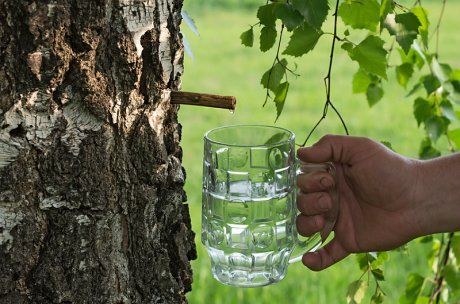 